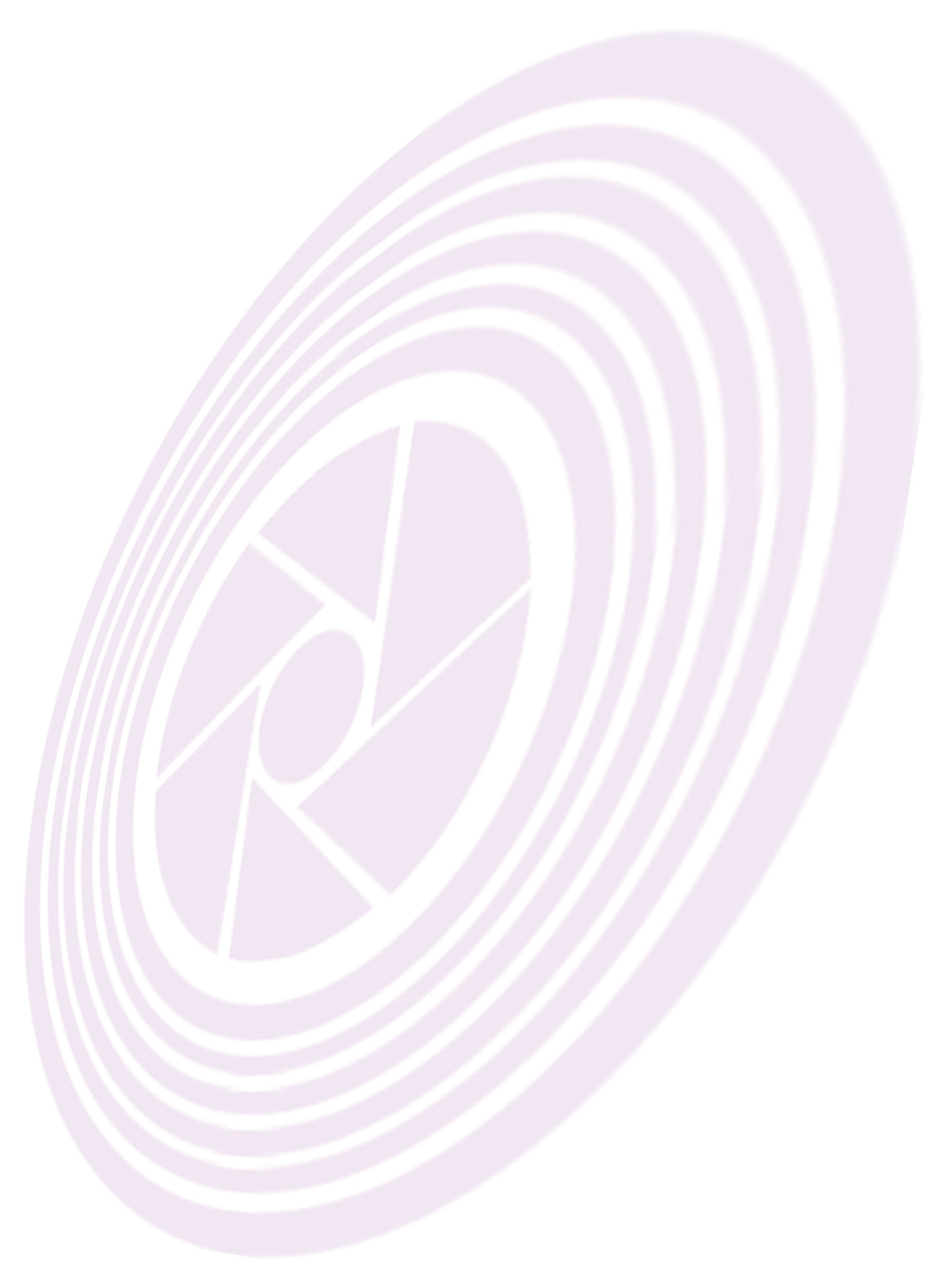 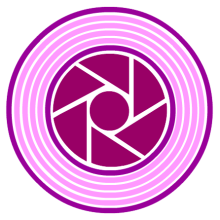 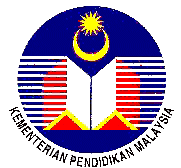 LAPORAN TUGASAN HARIANLAPORAN TUGASAN HARIANLAPORAN TUGASAN HARIANLAPORAN TUGASAN HARIANLAPORAN TUGASAN HARIANDisahkan oleh : ………………………………….….Tandatangan dan Cop PTP (2)Kamaruddin B. Ab. GhaniPegawai Teknologi Pendidikan 2Pusat Kegiatan Guru Dabong.Tarikh	 : 22/07/2010NAMA PEGAWAI PKGNAMA PEGAWAI PKG(KOSONG)Pegawai Teknologi Pendidikan (1)2. Kamaruddin Bin Ab. GhaniPegawai Teknologi Pendidikan (2)3. Md Sanusi Bin IbrahimJuruteknik Komputer (FT17)4. Noor Padziah Binti Mohd PauziPegawai Pembantu Tadbir (N17)Tarikh : 18  Julai  2010Tarikh : 18  Julai  2010                      PERIHAL TUGASAN                                                                       PEGAWAI TERLIBAT                      PERIHAL TUGASAN                                                                       PEGAWAI TERLIBATKosongPTP (1)( Pagi )- Ke SK. Star  menghantar buku sumbangan BTPN. ( Petang )PTP (2)( Pagi )- Ke SK. Star  menghantar buku sumbangan BTPN. ( Petang )JURUTEKNIK KOMPUTER (FT17)( Pagi )- Semak e-mail PKG.( Petang )- Ke pejabat pos ambil surat PKG.PEGAWAI PEMBANTU TADBIR (N17)Tarikh : 19  Julai  2010                      PERIHAL TUGASAN                        PEGAWAI TERLIBATKosongPTP (1)( Pagi )- Perbincangan   mengenai SSQS dengan Juruteknik.( Petang )PTP (2)( Pagi )- Perbincangan dengan PTP2 mengenai SSQS.( Petang )JURUTEKNIK KOMPUTER (FT17)( Pagi )- Semak e-mail PKG.( Petang )- Masukkan surat dalam fail.PEGAWAI PEMBANTU TADBIR (N17)Tarikh :  20  Julai  2010PERIHAL TUGASAN                        PEGAWAI TERLIBATKosongPTP (1)( Pagi )Perbincangan dengan FT dan pembantu tadbir  tentang surat makluman pegisian data SSQS.( Petang )PTP (2)( Pagi )Perbincangan bersama PTP1 dan pembantu tadbir  tentang surat makluman pegisian data SSQS.( Petang )JURUTEKNIK KOMPUTER (FT17)( Pagi )- Semak e-mail PKG.( Petang )- Menyediakan surat makluman kepada sekolah- sekolah  kelompok dan   PPD  tentang  pengisian data SSQS.PEGAWAI PEMBANTU TADBIR (N17)Tarikh : 21  Julai  2010PERIHAL TUGASAN                        PEGAWAI TERLIBATKosongPTP (1)( Pagi )- Ke SK. Mempelam  Jelawang  memberi  khidmat bantu PSS.( Petang )- Perbincangan dengan En. Zul ( kampus Astro ) mengenai sekolah-  sekolah kelompok PKG Dabong yang masih belum dipasang  kampus   astro dan menghantar nama sekolah tersebut.PTP (2)( Pagi )- Ke SK. Mempelam  Jelawang  memberi  khidmat bantu PSS( Petang )JURUTEKNIK KOMPUTER (FT17)( Pagi )- Semak e-mail PKG.- Print surat  makluman.( Petang )Ke pejabat pos hantar surat PKG kepada sekolah-sekolah kelompok.PEGAWAI PEMBANTU TADBIR (N17)Tarikh : 22  Julai  2010PERIHAL TUGASAN                        PEGAWAI TERLIBATKosongPTP (1)( Pagi )- Perbincangan dengan guru besar dan GPM SK. Slow Temiang mengenai perpindahan SK. Slow Temiang ke bangunan baru ( bilik PSS, pengalihan VSAT) -Memberi penjelasan kepada GPM Sk. Seri Mahligai tentang penggunaan Kampus Astro.  (beliau dating ke PKG) ( Petang )PTP (2)( Pagi )Menghubungi ADMIN SSQS berkenaan masalah Sekolah Biak yang tidak dapat  login untuk responden.( Petang )JURUTEKNIK KOMPUTER (FT17)( Pagi )- Semak e-mail PKG.-Membuat laporan penggunaan permis PKG Jan-Jun 2010.( Petang )- Kemaskini rekod surat keluar.PEGAWAI PEMBANTU TADBIR (N17)Ketua UnitKetua Penolong Pengarah………………………………………Tandatangan dan Cop………………………………….Tandatangan dan Cop